الجمهورية الجزائرية الديمقراطية الشعبية 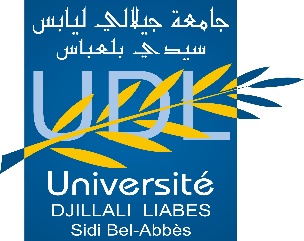 وزارة التعليم العالي و البحث العلميجامعة الجيلالي ليابس بسيدي بلعباسكلية الهندســـــــــــة الكهربـــــــــــائيـــــــــــــــــةقسم : .................................الرقم : ........................./2020محضر استئناف العــمـــل    إن رئيس قسم......................................................................... لكلية الهندسة الكهربائيـــــــــــــــــة الممضي أسفله،      يشهد أن السيد (ة) :.............................................................................................................     الـرتـــبـة : .....................................................     الوظـيـفــة : ....................................................       قد استأنف(ت) عمل(ه)(ها) بقسم ........................................................ يوم : .................................     بعد أن استفاد (ت) من عطلة صيفية.المعني(ة) بالأمر: ألتزم بمواصلة النشاطات البيداغوجية عن بعد. امضاء المعني(ة) بالأمر  									رئيس القسم                            تمت قرائته و الموافقة عليه              .                                                                                                                      .